ПРОГРАММА РАЗВИТИЯМуниципального бюджетного учреждениядополнительного образования«Центр развития творчества детей и юношества»города Крымска муниципального образования Крымский районна 2013-2020 уч. г.                                                                                                         Г. КрымскВВЕДЕНИЕДополнительное образование детей в настоящее время по праву рассматривается как важнейшая составляющая единого образовательного пространства, сложившегося в современном российском обществе. Оно социально востребовано, и социальный заказ определяет выбор стратегии и основных направлений деятельности. Основным предназначением учреждений дополнительного образования детей является создание условий для развития социально – адаптивной личности ребенка.Дополнительное образование детей – неотъемлемая часть системы непрерывного образования, призванная обеспечить ребенку дополнительные возможности для духовного, интеллектуального и физического развития, удовлетворения его творческих и образовательных потребностей. Ценность дополнительного образования детей состоит в том, что оно усиливает вариативную составляющую общего образования, способствует практическому приложению знаний и навыков, полученных в школе, стимулирует познавательную мотивацию обучающихся. А главное — в условиях дополнительного образования дети могут развивать свой творческий потенциал, навыки адаптации к современному обществу и получают возможность полноценной организации свободного времени. Дополнительное образование детей — это поисковое образование, апробирующее иные, не традиционные пути выхода из различных жизненных обстоятельств (в том числе из ситуаций неопределенности), предоставляющее личности веер возможностей выбора своей судьбы, стимулирующее процессы личностного саморазвития.Вовлечение детей в систему дополнительного образования меняет уклад их жизни, обогащает жизнь детей новыми социальными связями, интересами, ценностями, жизненными ориентирами.Как целостен отдельный ребенок во всем многообразии его потребностей и способностей, так и образование обязано быть комплексным, обеспечивающим полноценное развитие ребенка во всем богатстве его запросов и интересов. Говоря словами А.С. Макаренко, «… в идеале весь образ жизни ребенка, каждый квадратный метр его жизни должен быть заполнен образованием».Идеал воспитания в современном обществе - это человек, понимающий и принимающий ответственность за свои действия и поступки перед обществом и самим собой. Человек свободный, гуманный, творческий, стремящийся в своей деятельности к добру и красоте. В современном обществе социальным смыслом образования становится развитие личностного потенциала ребенка, его социализация, способность самостоятельно определять цели деятельности и находить методы их эффективной реализации. Развитие таких способностей обеспечивает возможность устойчивой адаптации подрастающего поколения к меняющимся условиям жизни, готовность к конструктивной деятельности по развитию общества. Воспитание самостоятельности, способности к творческой самореализации, готовности к осознанному выбору сферы самореализации и образа жизни не могут быть реализованы в рамках стандартизированного образования. Требуется самостоятельный тип образования, дополняющий сегодня общее, профильное, начальное профессиональное образование до статуса полного образования ребенка. Персонализированное дополнительное образование - это искомое третье, без которого ребёнок не может стать грамотным в полном смысле слова и самоопределиться в современном обществе. Программа развития муниципального образовательного учреждения дополнительного образования детей Центра развития творчества детей и юношества города Крымска МО Крымский район (далее Центра) на 2013-2020 годы - нормативно-правовой документ, который определяет цели и задачи, стратегию и тактику развития Центра, приоритетные направления его деятельности, механизм реализации и предполагаемый результат развития учреждения в обозначенный период. Программа развития Центра состоит из следующих разделов: Паспорт Программы развития Центра развития творчества детей и юношества Информационно-аналитическая справка о Муниципальном образовательном учреждении дополнительного образования детей Центре развития творчества детей и юношества. Концептуальные основания для разработки Программы развития МБОУДОД ЦРТДЮ. Прогнозируемые результаты реализации Программы развития Центра на 2013-2020 гг.  Основные направления Программы развития Центра развития творчества детей и юношества. Ожидаемые результаты и целевые индикаторы. План реализации Программы развития Центра развития творчества детей и юношества на 2013-2020гг. Приложение. Подпрограммы развития структурных подразделений Центра развития творчества детей и юношества.ПАСПОРТПРОГРАММЫ РАЗВИТИЯ МУНИЦИПАЛЬНОГО ОБРАЗОВАТЕЛЬНОГО УЧРЕЖДЕНИЯ ДОПОЛНИТЕЛЬНОГО ОБРАЗОВАНИЯ ДЕТЕЙ ЦЕНТРА РАЗВИТИЯ ТВОРЧЕСТВА ДЕТЕЙ И ЮНОШЕСТВА ГОРОДА КРЫМСКА МО КРЫМСКИЙ РАЙОН НА  2013-2020 ГОДЫСХЕМА   УПРАВЛЕНИЯ   ЦРТДЮИНФОРМАЦИОННО-АНАЛИТИЧЕСКАЯ СПРАВКА О МУНИЦИПАЛЬНОМ ОБРАЗОВАТЕЛЬНОМ УЧРЕЖДЕНИИ 
ДОПОЛНИТЕЛЬНОГО ОБРАЗОВАНИЯ ДЕТЕЙ «ЦЕНТР РАЗВИТИЯ ТВОРЧЕСТВА ДЕТЕЙ И ЮНОШЕСТВА»1. Информационная справка 		Историческая справка      На основании решения районного исполнительного комитета г.Крымска в целях организации внеурочной воспитательной работы в 1979 году был открыт Дом пионеров, по адресу: ул. Пролетарская, д.101. В январе 1992 года Дом пионеров был переведен в здание клуба консервного комбината по адресу ул. Свердлова,7, а в 2006 году переименован в Центр развития творчества детей и юношества (ЦРТДЮ).  С июля 2013г. ЦРТДЮ возглавляет директор Гордиеня Татьяна Витальевна, почетный работник общего образования Российской Федерации.За пройденный непростой путь, характерный для внешкольного учреждения, основными направлениями деятельности которого были: многопрофильная кружковая работа;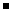  учеба пионерского и комсомольского актива; военно-патриотическая игра «Зарница»; проведение детских фестивалей и конкурсов  разнообразная концертная деятельность. Сегодня Центр развития творчества детей и юношества - это современное многопрофильное учреждение дополнительного образования детей, в котором развивают свои творческие способности, расширяют кругозор, учатся общению более 1,7 тыс. детей от 5 до 18 лет. Многие из них занимаются здесь в течение 5-7 и более лет, получая в итоге начальную допрофессиональную подготовку.Деятельность ЦРТДЮ строится на основе коллективного творчества, сотрудничества, самоопределения и самореализации воспитанников и педагогов. Образовательный процесс осуществляется на вариативной основе, содержит гибкие формы обучения и воспитания, сочетающие классические и нетрадиционные подходы в работе с детьми.На базе Центра проводятся муниципальные фестивали-конкурсы, педагогические семинары, конференции и мастер-классы, мероприятия и праздники.  Сведения о Центре	Муниципальное бюджетное образовательное учреждение дополнительного образования детей и юношества города Крымска функционирует как учреждение дополнительного образования с 1999 года. Центр развития творчества является образовательным институтом, работающим с детьми в сфере их свободного времени, и призван решать значительное количество социальных проблем территориального сообщества.	ЦРТДЮ расположен в районе Крымского консервного комбината. На территории микрорайона расположено 3 образовательные школы, 2 дошкольных учреждений, Крымский технический колледж, КИСТ. 	В последние годы микрорайон активно перестраивается, идет смена социальных слоев населения, меняется инфраструктура района, увеличивается количество населения, в том числе детей дошкольного и младшего школьного возраста. На образовательную ситуацию в МБУ ДО ЦРТДЮ большое влияние оказывает окружающий социум, который отличается следующими особенностями:Удалённость от центра Крымска и соседство с одной стороны промышленная зона, с другой стороны – река Адагум, которая является природной границей, разделяющей город на две части;частичная смена контингента населения района, в связи с возведением жилищного микрорайона «Платан»; ограниченные возможности взаимодействия с культурными заведениями города.		Это во многом определяет уровень развития детей, поступающих в ЦРТДЮ, и обязывают педагогический коллектив уделять большое внимание воспитательным и общим развивающим аспектам образовательных программ.	МБУ ДО ЦРТДЮ присущи следующие характеристики: - оснащенность образовательного процесса программами, помогающими детям овладеть функциональной грамотностью;- предоставление каждому ребенку свободного выбора образовательной области, профиля программ, времени их освоения;- многообразие видов деятельности, удовлетворяющих самые разные интересы;- профориентация, возможность получения предпрофессионального образования;- социокультурная направленность всех видов и направлений лицензированной деятельности.В последние годы микрорайон активно перестраивается, идет смена социальных слоев населения, меняется инфраструктура района, увеличивается количество населения, в том числе детей дошкольного и Здание ЦРТДЮ построено по индивидуальному проекту, имеет все виды современных коммуникаций.Объект ЦРТДЮ соответствует правилам пожарной безопасности.                 Пожарная безопасность объекта обеспечивается: централизованной подачей воды из системы  водоснабжения на пожарные краны, расположенные на всех лестничных маршах, а также в коридорных помещениях зданиях. 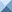  системой пожарно-охранной сигнализации, оконечная аппаратура которой выведена на пульты контроля, установленные в помещении дежурного администратора (охранника); созданным запасом первичных средств пожаротушения (огнетушители типа ОВП Все первичные средства пожаротушения прошли освидетельствование и заправку, находятся в исправном состоянии.Для оповещения работников об угрозе возникновения или возникновении пожара на  объекте имеются: средства оперативной связи.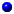 Объект ЦРТДЮ соответствует санитарным нормам и правилам по устройству и содержанию образовательных учреждений. Организация образовательного процесса в ЦРТДЮ соответствует требованиям  охраны труда. Работа должностных лиц ЦРТДЮ в области охраны труда   проводится в полном соответствии с требованиями нормативных документов  и  направлена на обеспечение нормальных условий труда   работников и обучающихся, профилактику травматизма и профессиональных заболеваний. Общее руководство охраной труда осуществляет директор ЦРТДЮ.                Непосредственно работу по охране труда в структурных подразделениях и творческих объединениях ЦРТДЮ проводят заместители директора, начальники структурных подразделений и руководители творческих объединений. Организацию и координацию работы подразделений по охране труда, а также контроль за соблюдением должностными лицами законов и других нормативных правовых актов  об охране труда  осуществляет инженер по охране труда. Процесс развития системы образования способствует становлению учреждения дополнительного образования детей как субъекта рынка образовательных услуг. Находясь уже сегодня в рыночных условиях, ЦРТДЮ работает над решением одной из важнейших задач – удовлетворение постоянно изменяющихся потребностей и запросов детского населения, социального заказа общества. От умения профессионально провести маркетинг и найти своего заказчика зависит репутация Центра, финансовое благополучие, микроклимат педагогического коллектива, его сохранность и развитие. Особое значение приобретает выработка стратегии изменения культурных ценностей и представлений педколлектива, переориентация межличностных отношений, системы норм и правил поведения в Центре как участника рынка образовательных услуг.  Своеобразие образовательных услуг заключается и в том, что их заказчиком, главным субъектом выбора, выступают не сами потенциальные обучающиеся, а их родители.В Центре развития творчества детей и юношества оказываются в основном только те образовательные услуги, которые пользуются и будут пользоваться спросом на рынке.Широта ассортимента образовательных услуг формируется, прежде всего, за счет различий в их содержании: по профилю подготовки, степени фундаментализации, гуманитаризации, прикладной направленности услуг. К ним примыкают такие существенные критерии различий, как ступени образования (начального, основного и т.д.), а также наличие или отсутствие определенных предпочтений, требований к личности обучающегося, его психофизиологическим особенностям, состоянию здоровья и др.    Краткая характеристика педагогического коллективаОдним из важнейших условий, обеспечивающих успех деятельности Центра, является наличие специалистов по разным направлениям.  В настоящее время в ЦРТДЮ сформирован большой, творческий коллектив педагогов, функционирует методическая служба и социально-психологическое сопровождение.Главным ресурсом Центра является педагог. Очень важно сочетать работу по формированию коллектива единомышленников с одновременным разрешением проблемы создания творческой атмосферы. В таком коллективе педагогическая работа гармонично соединяется с творческим поиском.  Таблица № 1 (Квалификация кадров)      Учреждение обладает кадрами с хорошим потенциалом. Залогом успеха деятельности МБУ ДО ЦРТДЮ является состав педагогического коллектива, который состоит из основных работников и 3 совместителей. На сегодняшний день 87 % педагогов Центра имеют высшее образование. Большую часть педагогического коллектива (50%) составляют специалисты  (40-55 лет).Преобладание в коллективе педагогов зрелого возраста, обладающих колоссальным профессиональным опытом, индивидуальными исследовательскими и инновационными методиками, позволяет обеспечивать высокий уровень образовательного процесса в ЦРТДЮ. Аттестация и повышение квалификации педагогических работников ЦРТДЮ осуществляются в соответствии с «Перспективным планом аттестации педагогических работников ЦРТДЮ» и «Перспективным планом переподготовки и повышения квалификации педагогических работников ЦРТДЮ».Педагогический стаж    2013-2014 учебный год2014-2015 учебный год2015-2016 учебный годКраткая характеристика контингента обучающихсяВ настоящее время в ЦРТДЮ обучаются более 1,5 тыс. воспитанников, что свидетельствует об устойчивом авторитете Центра.   За последние 3 года наблюдается значительное изменение численности обучающихся.  В творческие объединения Центра принимаются все дети в возрасте от 5 до 18 лет. Обучающиеся получают в Центре бесплатные  дополнительные образовательные услуги.Дети имеют право свободного выбора творческих объединений, могут заниматься в нескольких творческих объединениях, обучаться по индивидуальным программам и переходить в другие творческие объединения в течение года.Средний процент сохраняемости контингента воспитанников ЦРТДЮ              составляет 97%.Соотношение мальчиков и девочекБольшинство контингента обучающихся составляют девочки. С открытием новых объединений технического творчества увеличилось процентное соотношение мальчиков и девочек – 63: составляют девочки, 37% - мальчики.При умелом руководстве со стороны педагогов все виды образовательной деятельности (познавательная, общественно полезная, ценностно-ориентационная, оздоровительная, досуговая, коммуникативная, эстетическая) могут быть наполнены социально значимым содержанием, отвечающим интересам детей и подростков. Помогая обучающимся найти приложение своих возможностей, педагоги тем самым эффективно способствуют социализации личности ребенка. В процессе этих отношений и происходит познание ребенком самого себя, его ценностное и профессиональное самоопределение.Говоря, о мотивации у детей и подростков  к обучению образовательных программ реализующихся на базе Центра развития творчества детей и юношества, нельзя не отметить, что 38% родителей из общего числа, обучающихся в нашем учреждении,   приводят своих   детей для того, чтобы занять свободное время ребенка. Но это происходит лишь на первом  этапе обучения (на первой образовательной ступени).Основной идеей организации образовательного процесса в Центре 
является раскрытие подлинных творческих способностей у детей и 
подростков. Именно поэтому, в ЦРТДЮ проводятся 
постоянно действующие выставки творческих работ обучающихся, 
проводятся творческие встречи, концерты, праздники, соревнования, 
показательные выступления детей, акции и всевозможные шоу–программы.На сегодняшний день анализ мотивации прихода детей и подростков 
в МБУДО ЦРТДЮ имеет следующий вид:Опыт диагностической работы по выявлению потребностей и интересов у детей и родителей, позволил определить в качестве выдвигаемых мотивов, следующее:Цели и желания детей несколько отличаются. Так, в наиболее подробном анализе анкет ведущими мотивами участие обучающихся ЦРТДЮ в деятельности творческих объединений являются:удовлетворение желаний и интересов – 67%взаимоотношения со сверстниками, объединенными общими интересами – 72%общение с педагогами Центра – 68%творческая работа, позволяющая раскрыть себя – 87%проверка знаний и умений - 67%возможность выбрать будущую профессию – 91%желание интересно провести свободное время –53%    По мнению родителей, главной причиной в выборе тех или иных 
направлений образовательной деятельности в Центре является:развитие творческих способностей – 29%физическое развитие и укрепление здоровья – 16%проблема свободного времени –25%расширение общего кругозора – 6%образование для будущей профессии – 13%Режим работы ЦентраДля руководящего, административно-хозяйственного, обслуживающего и учебно-вспомогательного персонала в ЦРТДЮ установлена 5-дневная рабочая неделя с двумя выходными днями. Продолжительность рабочего дня (смены) определяется графиком работы, составленным из расчета 40-часовой рабочей недели. Для педагогических работников Центра установлена 6-дневная рабочая неделя. Продолжительность рабочей недели соответствует педагогической нагрузке согласно тарификации и расписанию занятий. Время осенних, зимних и весенних каникул, а также время летних каникул, не совпадающее с очередным отпуском, является рабочим временем педагогов.Занятия в творческих объединениях Центра начинаются с 9.00 и заканчиваются в 20.00. согласно требованиям.Диагностика интересов и потребностей детей и родителей показала, что сегодня в городе формируется социальный заказ на дополнительные образовательные услуги. Центр развития творчества детей и юношества должен быть не только местом для получения знаний, сколько микросоциумом, в котором осуществляется процесс формирования ценностей, норм и правил человеческого общежития, навыков ориентации в большом информационном пространстве.Широта ассортимента образовательных услуг формируется, прежде всего, за счет различий в их содержании: по профилю подготовки, степени фундаментализации, гуманитаризации, прикладной направленности услуг. К ним примыкают такие существенные критерии различий, как ступени образования (начального, основного и т.д.), а также наличие или отсутствие определенных предпочтений, требований к личности обучающегося, его психофизиологическим особенностям, состоянию здоровья и др.Сегодня образованность человека определяется не столько специальными (предметными) знаниями, сколько его разносторонним развитием как личности, ориентирующейся в традициях отечественной и мировой культуры, в современной системе ценностей, способной к активной социальной адаптации в обществе и самостоятельному жизненному выбору, к самообразованию и самосовершенствованию. Поэтому образовательный процесс в Центре направлен не только на передачу определенных знаний, умений и навыков, но и на разноплановое развитие ребенка, раскрытие его творческих возможностей, способностей и таких качеств личности, как инициативность, самодеятельность, фантазия, самобытность, то есть всего того, что относится к индивидуальности человека.Администрация и педколлектив Центра проводят постоянные исследования образовательных потребностей. 	Образовательными услугами Центра творчества охвачена значительная часть обучающихся всех образовательных учреждений города и подготовительных групп дошкольных учреждений.	Тесный контакт с образовательными учреждениями позволяет нам увеличить диапазон дополнительных образовательных услуг и компенсировать отсутствующие направления дополнительного образования.        Краткие итоги деятельности ЦРТДЮ за последние 3 годаСистема деятельности ЦРТДЮ реально дает ребенку возможность реализовать свое право на полноценное дополнительное образование, на раскрытие своих индивидуальных способностей и дарований, в целом, на приближение к более высокому стандарту качества жизни, достойной гражданина России XXI века. Благодаря постоянной работе коллектива в режиме развития, за последние три года удалось создать целостную педагогическую систему, обеспечивающую успешное формирование у ребенка мотивации к познанию, творчеству, личностному и профессиональному самоопределению. В числе приоритетов деятельности ЦРТДЮ, обеспечивающих существенную дифференциацию содержания образования с учётом сложившихся тенденций его развития на современном этапе, следует назвать:– осуществление новых направлений деятельности (информационные технологии, дизайн, ремёсла…);– расширение возрастного диапазона программ (предшкольная подготовка для детей дошкольного возраста, хореография);– расширение спектра образовательных программ, обеспечивая право выбора индивидуального образовательного маршрута; – широкое внедрение разноуровневых программ (общекультурного, углублённого, досуговые).	Режим устойчивого развития определяет сегодня «лицо» нашего образовательного учреждения, специфику его работы в настоящее время. Такая характерная деятельность сопряжена с необходимостью непрерывного совершенствования качества учебно-воспитательного процесса, определения стратегических и тактических задач устойчивого развития, рассматриваемых как норму каждодневного функционирования учреждения. Деятельность ЦРТДЮ в режиме развития — целенаправленный, закономерный, непрерывный и необратимый процесс, который позволил учреждению перейти в качественно новое состояние, характеризующееся разноуровневой организацией, культурно-творческой направленностью и использованием постоянно расширяющегося потенциала развития.Воспитание самостоятельности, способности к творческой самореализации, готовности к осознанному выбору сферы самореализации и образа жизни не могут быть реализованы в рамках стандартизированного образования. Требуется самостоятельный тип образования, дополняющий сегодня общее, профильное, начальное профессиональное образование до статуса полного образования ребенка. Персонализированное дополнительное образование - это искомое третье, без которого ребёнок не может стать грамотным в полном смысле слова и самоопределиться в современном обществе. Пространство развития ЦРТДЮ состоит из трех взаимосвязанных пространств развития его субъектов: педагогов, родителей, детей. Основной структурной единицей в процессе развития Центра выступает взаимодействие участников учебно-воспитательного процесса в системе «педагог — ребенок — родитель». Посредством описания специфики функционирования данной системы мы приходим к пониманию направленности и назначения выделенных пространств развития всех субъектов: родители формируют социальный заказ на уровне общественной потребности, педагоги являются непосредственными реализаторами образовательных услуг на уровне государства, дети выступают как потребители оказываемых Центром образовательных услуг по обучению, воспитанию, развитию личности.Центр развития творчества детей и юношества органически сочетает различные формы образовательной деятельности детей с разнообразными видами организации содержательного досуга (творчество, отдых, развлечения, праздники). Направленности образовательных программСегодня в Центре открыты двери 63-ти творческих объединений. Один коллектив удостоен звания «Образцовый детский коллектив». Занятия детей способствуют формированию у них углубленного интереса к различным отраслям знаний: науке и технике, литературе и искусству. За последние годы коллектив ЦРТДЮ добился значительных результатов, сделал большой шаг вперед, практически решена проблема сохранности контингента обучающихся, появились новые направления работы; робототехника, лего-конструирование, лепка из глины и др.Сегодня можно с полным основанием сказать, что в Центре собрано созвездие больших звезд и маленьких звездочек - опытных педагогов и юных талантов, только начинающих свой творческий путь. Творческие коллективы на протяжении многих лет становятся лауреатами, дипломантами, призерами международных, российских, краевых конкурсов и фестивалей:  «Звонкие голоса –всероссийский фестиваль-конкурс детского творчества.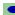   «Первая афиша» - региональный конкурс – фестиваль по вокалу и танцам.  «Кубанских родников истоки» - районный фестиваль конкурс. традиционной культуры.   «Играй, танцуй и пой» международный конкурс – фестиваль по вокалу.«Молодые дарования» фестиваль-конкурс детского творчества.«Коллектив года» фестиваль-конкурс творческих коллективов.«Поющая Кубань» краевой конкурс школьных хоров      «Наука и художественное творчество» краевая научно-               				практическая конференция;«Голоса традиций», международный фестиваль фольклорных                     			коллективов;«Первые ласточки», международный конкурс среди творческих 				коллективов и солистов; «Таланты России», международный конкурс.И все же победы в конкурсах - только показатель творческого уровня, а не самоцель, важно то, что каждый ребенок, приходя в Центр, может найти себе дело по душе. ЦРТДЮ принимает всех желающих. При этом занятия остаются бесплатными, а значит, доступными для детей разных социальных категорий - и это один из незыблемых принципов работы Центра.Оценка состояния педагогического процесса и условий для его развития  в ЦРТДЮВ течение последних 3-х лет в ходе реализации «Программы развития до 2016 года» педагогический коллектив Центра совершенствовал непрерывность воспитательно-образовательного процесса и работал по  собственно-выстроенной модели непрерывного дополнительного образования, которая состоит из четырех ступеней.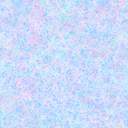 Структурная модель дополнительного образования в ЦРТДЮI ступень – подготовительная  (дети до 6 лет)(подготовительные группы хореографии, вокала, изобразительной деятельности, прикладного творчества, лего-конструирование)Задачи обучения на данной ступени:- выявление и развитие способностей, склонностей и интересов  дошкольников;- создание условий для пробуждения творческих способностей каждого ребенка;- подготовка к усвоению стандартов образования и дальнейшему обучению в системе дополнительного образования.Основной педагогической технологией данного этапа является игра. Знания, умения и навыки обучающихся I ступени отслеживаются путем тестирования, открытых занятий. II ступень – ориентирующая  (дети от 6 лет)группы хореографических коллективов, изобразительной деятельности, объединений технического, народного и прикладного творчества,  театральной деятельности; Задачи обучения на данной ступени:- создание условий для свободы выбора и переноса опыта творчества, приобретенного в конкретной деятельности на другие виды деятельности;- усвоение ребенком универсальных алгоритмов творчества;- развитие творческих свойств личности.Основной педагогической технологией данного этапа является репродуктивная деятельность с игровыми элементами. Результат обучения – выбор дальнейшего направления творческой деятельности в рамках непрерывного дополнительного образования.III ступень – самоопределение  (группы хореографических и вокальных коллективов, изобразительной деятельности, объединений технического, народного и прикладного творчества,  театральной деятельности)Задачи обучения на данной ступени:- выявление и развитие специальных способностей детей;- разработка программ личностного развития;- создание условий для освоения основ допрофессиональной подготовки.Основными педагогическими технологиями данного этапа являются репродуктивные, игровые, эвристические и проблемные. Результат обучения – окончательный выбор ребенком вида деятельности, самоопределение, развитие первоначальных профессиональных навыков.Усвоение учебного материала проверяется на различных выступлениях, зачетах, конкурсах детских коллективов, тематических концертах и т.д. (обучающиеся являются лауреатами, дипломантами, победителями различных мероприятий.IV ступень – индивидуализация творческого и профессионального самоопределения  (группы последнего года обучения музыкально-вокального цикла, хореографических ансамблей, изобразительной деятельности, объединений технического, народного и прикладного творчества, театральной деятельности).Задача обучения на данной ступени - создание условий для индивидуального развития особо одаренных детей.Основными педагогическими технологиями данного этапа являются сочетание индивидуальных занятий (мастер-класс) с самостоятельной профессионально направленной практической деятельностью. Немаловажно, что выпускники ЦРТДЮ не только продолжают обучаться в творческих объединениях, но  и являются студентами высших и профессиональных учебных заведений, где получают профессию, выбранную во время обучения в ЦРТДЮ.Тем самым можно смело утверждать, что за последние 3 года утвердился высокий статус Центра, его конкурентоспособность в качестве образовательного учреждения   .В Центре  реализуется принцип обновления содержания дополнительного образования, который обеспечивает привлекательность и разнообразие форм и видов дополнительного образования, сформирована инновационная среда, где есть подвижность в содержании обучения, вариативность форм воспитательной работы, простор для инициативы, творчества, поиска новых приемов и технологий педагогической деятельности. В процессе реализации модели непрерывного образования прослеживается системный подход к формированию личности, стремление  педагогов побудить к активному действию, поиску форм и методов организации деятельности как отдельных обучающихся, так и весь детский коллектив. Специфика воспитательно-образовательного процесса в ЦРТДЮ определяется главными концептуальными идеями, заложенными в Концепции и Программе развитая Центра, направленными на создание социо-образовательной и культурной среды в интеграционном пространстве ЦРТДЮ. Здесь предоставляется возможность обучающимся свободно (совместно с родителями) выбирать индивидуальный маршрут развития в любой культурно-образовательной области. Учебный планУчебный план ЦРТДЮ распределен по 4 направленностям деятельности на все творческие объединения. Ежегодный Учебный план Центра зависит от социального заказа и приоритетов управленческой деятельности. За последние три года в управленческой деятельности претерпели изменения:  штатное расписание;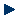   практика набора обучающихся с использованием диагностических методик;  методическое обеспечение деятельности ЦРТДЮ;  финансово-хозяйственная деятельность;  требования к материальному обеспечению педагогического и воспитательного процесса;  способы стимулирования творческой энергии и деятельности педагогов;  динамика учебно-воспитательного процесса;  повышение квалификации и самообразование педагогических работников.Такие изменения позволили создать активный практико-ориентированный образовательный процесс, в который обучающийся включается самостоятельно и получает знания и умения. Распределение педагогической нагрузки соответствует Учебному плану. В течение учебного года Учебный план корректируется в связи с открытием новых творческих объединений или изменениями педагогической нагрузки.Ежегодно Учебный план выполняется практически полностью.Программно-методическое обеспечениеПрограммно-методическое обеспечение педагогического процесса в целом отвечает целям и задачам деятельности Центра. В течение последних трех лет педагогический коллектив Центра совершенствовал непрерывность процесса дополнительного образования и выстроил собственную модель образовательной деятельности.Модель образовательной деятельностиЦентра развития творчества детей и юношестваХарактеристика образовательных программ,реализуемых в  ЦРТДЮ за 2013-2016 годыВсе дополнительные образовательные программы утверждены директором ЦРТДЮ и соответствуют общей программе деятельности Центра.Программы педагогов дополнительного образования соответствуют государственным требованиям и методическим рекомендациям к содержанию и структурированию образовательных программ системы дополнительного образования детей (Письмо от 11.12.2006 г. № 06-1844 «О примерных требованиях к программам дополнительного образования детей» Министерства образования и науки Российской Федерации»). Образовательные программы оформлены в виде нормативного документа, соответствуют настоящим требованиям, независимо от их вида, уровня и направленности.Структура дополнительных образовательных программ Центра:  Титульный лист.  Пояснительная записка.  Учебно-тематический план.  Содержание изучаемого курса.  Методическое обеспечение дополнительной образовательной программы.  Список литературы;  Приложение к программе.На титульном листе отражена вся необходимая информация об образовательном учреждении, название программы, педагог, работающий по ней, год создания программы.	В пояснительной записке к программе дополнительного образования детей раскрыты:направленность дополнительной образовательной программы (научно-техническая, художественно-эстетическая, физкультурно-спортивная, социально-экономическая, культурологическая);новизна, актуальность, педагогическая целесообразность;цель и задачи дополнительной образовательной программы; отличительные особенности данной дополнительной образовательной программы от уже существующих образовательных программ;особенности программы, определяемые возрастом участников её реализации;сроки реализации образовательной программы (продолжительность образовательного процесса, этапы);формы и режим занятий;ожидаемые результаты и способы их оценивания;формы подведения итогов реализации дополнительной образовательной программы (выставки, фестивали, соревнования, учебно-исследовательские конференции и т. д.).Как известно, цель дополнительного образования детей - выявление и развитие способностей каждого ребенка, формирование духовно богатой, свободной, физически здоровой, творчески мыслящей, социально активной личности, обладающей прочными знаниями, ориентированной на высокие нравственные ценности, способной впоследствии на участие в социальном и духовном развитии общества. Эта цель может быть достигнута путем реализации соответствующих образовательных программ, имеющих социальную, культурологическую, профориентационную, оздоровительную и досуговую направленность. Поэтому практические задачи дополнительного образования детей могут быть определены как:обеспечение необходимых условий для личностного развития, укрепления здоровья, профессионального самоопределения и творческого труда детей преимущественно от 6 до 18 лет;адаптация их к жизни в обществе;формирование общей культуры;организация содержательного досуга.	В программах ЦРТДЮ они представлены в следующей виде:	а)	обучающие задачи, предусматривающие развитие познавательного интереса к чему-либо, включение в познавательную деятельность, приобретение определенных знаний, умений, навыков, развитие мотивации к определенному виду деятельности и т.п.;	б)	воспитательные задачи, предусматривающие формирование
общественной активизации личности, гражданской позиции,
культуры общения и поведения в социуме, навыков здорового
образа жизни и т.п.;	в)	развивающие задачи, предусматривающие развитие личностных свойств (самостоятельности, ответственности, деятельной активности, аккуратности и т.д.); формирование потребности в самопознании, самореализации.	Кроме того, в пояснительной записке четко описаны:особенности программы;особенности возрастной группы детей, которым адресована программа;средства, необходимые для реализации программы;прогнозируемые результаты и критерии их определения.		Учебно-тематический план раскрывает последовательность тем предполагаемого курса либо по годам, либо по этапам обучения с указанием количества часов на каждую из них и соотношения времени теоретических и практических занятий.План предусматривает подробное представление каждой темы как теоретической, так и практической части, если запланированное количество часов более 1 часа. Содержание программы дополнительного образования детей представляет собой краткое описание разделов и тем внутри разделов, причем в том же порядке, в котором они представлены в учебно-тематическом плане.Основное содержание дополнительного образования детей — практико-ориентированная деятельность: здесь ребенок действует сам в ситуации поиска, получает знания из взаимодействия с объектами труда, природы, с культурными памятниками и т. д.; создаются ситуации, когда ребенку нужно самому извлечь знания из окружающего мира. Дополнительное образование детей — исключительно творческое, потому что побуждает ребенка находить свой собственный путь.Поэтому при составлении программы учитываются:её соответствие специфике, нормам и требованиям системы дополнительного образования детей (функциям и предназначению)позиция исполнителя образовательной программы с точки зрения общих задач ЦРТДЮ (каждая программа является составной частью системы деятельности Центра);материально-техническая оснащенность ЦРТДЮ с точки зрения  возможностей обеспечения реализации программы;уровень профессионализма педагога и подготовленности к освоению программы обучающихся;адресность (учет возрастных и индивидуальных особенностей обучающихся);практическая значимость содержания программы для ребенка.Методическое обеспечение образовательной программы:обеспечение программы методическими видами продукции;	рекомендации по проведению лабораторных и практических работ, по постановке экспериментов или опытов и т. д., заключающиеся в кратком описании основных способов и форм работы с детьми и объяснении, чем обусловлен выбор той или иной формы занятий;методы и приемы организации  и осуществления образовательного процесса;дидактический и лекционный материалы, методики по исследовательской работе, тематика опытнической или исследовательской работы и т. д.; формы подведения итогов по каждой теме и разделу.В раздел «Список литературы» включены издания, опубликованные в течение последних 5 лет, за исключением произведений классиков и действующих на момент представления программы нормативных документов. В списке литературы представлены два раздела: 1) литература,  используемая  педагогом  для  разработки  программы  и организации образовательного процесса; 2) литература, рекомендуемая для детей и родителей по предлагаемой программе.Специфика содержания программ актуализирует их важнейшую характеристику - гибкость. Содержательная гибкость (вариативность) отражается в возможности как дифференциации, так и интеграции содержания обучения. Структурная гибкость может обеспечиваться как динамичностью и мобильностью структуры образовательной программы, так и возможностью проектирования гибкого расписания образовательного процесса.Отбор содержания образовательных программ производится по критериям: целостного отражения основных компонентов социального опыта, перспектив его совершенствования, задач всестороннего развития личности; выделения главного и существенного, отбора наиболее универсальных, перспективных элементов; соответствия возрастным особенностям обучающихся; соответствия объема выделенному учебным планом времени; соответствия содержания учебно-материальной и методической базе ЦРТДЮ.Совместная деятельность педагогов и воспитанников в образовательном процессе предполагает умение педагогов организовывать взаимодействие с обучающимися, руководить их учебной деятельностью, конструировать разнообразные формы обучения, моделировать ситуации развития, воспитания и образования.Основные составляющие реализации образовательных программ в ЦРТДЮПосредством содержания образовательных программ решаются задачи  компенсации в основном образовании тех или иных интересующих детей видов и направлений деятельности. Дополнительные образовательные программы преследуют следующие цели:развитие мотивации личности к познанию и творчеству как основы развития образовательных запросов и потребностей детей;развитие индивидуальности, личной культуры, коммуникативных способностей ребенка, детской одаренности;коррекция психофизического и умственного развития детей;профилактика асоциального поведения детей и подростковобеспечение ребенку комфортной эмоциональной среды — «ситуации успеха» и развивающего общения.содействие выбору индивидуального образовательного маршрута (траектории продвижения по образовательным областям) и темпа его освоения.В программах соблюдаются светский и гуманистический характер образования, приоритет общечеловеческих ценностей, жизни и здоровья ребенка, свободного развития личности.Содержание образовательных программ ЦРТДЮ:базируется на достижениях общемировой культуры и российских культурных традициях, отвечает задачам становления гражданского общества и правового государства, культурно-национальным особенностям региона;учитывает уровень развития детей;отражает методы оценки результатов обучения по той или иной программе;включает концептуальные основания образовательного процесса, планирование с изложением последовательности и тематики материала;раскрывает условия организации образовательного процесса, а также материально-техническое, информационное, методическое обеспечение образовательного процесса.Формы работы с педагогическим коллективом в создании системы развития педагогического пространства Организация системы педагогической деятельности и контрольУправление Центром осуществляется в соответствии с Законом РФ «Об образовании», Типовым положением об учреждениях дополнительного образования, на принципах демократичности, открытости, приоритета общечеловеческих ценностей, охраны жизни и здоровья человека, свободы развития личности.Управление Центром осуществляется на основе сочетания принципов самоуправления коллектива и единоначалия.Общее руководство Центром осуществляет выборный представительный орган – Совет трудового коллектива. К полномочиям Совета трудового коллектива Центра относятся: рассмотрение проекта Устава Центра, изменения и дополнения к нему; 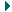  принятие решений по основным вопросам содержания и организации    образовательного процесса; обсуждение и утверждение отчетов директора ЦРТДЮ и его заместителей.Решения Совета трудового коллектива, принятые в пределах его полномочий, являются обязательными для администрации и всех членов коллектива Центра.Оперативное руководство осуществляет директор Центра и несет ответственность за результат его деятельности.Структура управления, система управленческих отношений определяются концепцией развития Центра, сформулированными в ней целями, задачами и основными направлениями развития воспитательно-образовательного процесса, перевода Центра в новое качественное состояние.В настоящее время структура управленческих звеньев, система управленческих отношений, социально-психологический климат в педагогическом коллективе обеспечивают устойчивое и достаточно эффективное управление, решение задач повышения уровня образования, создание условий для всестороннего развития интересов, склонностей, способностей обучающихся, повышения уровня профессиональной компетентности педагогических работников.Для управления Центром характерны мотивационный подход, «мягкие» методы управленческого воздействия, система контроля, которая включает элементы мотивации и консультирования, самоконтроля и взаимоконтроля на добровольной основе, выявление и обобщение оригинальных идей передового опыта учебно-воспитательной и развивающей деятельности.Директор Центра и его заместители имеют хорошую теоретическую подготовку, опыт практической работы, их деятельность отличают согласованность и взаимопонимание. Это является одним из основных факторов, обеспечивающих устойчивое и оперативное управление всеми сферами жизнедеятельности Центра.Управление ЦРТДЮ осуществляется по следующим направлениям:содержание (реализация целей, задач);кадры, программно-методическое обеспечение;условия    образования    (санитарно - гигиенические,      экономические, материально-технические, информационные, психологические, юридические, социальными,  бытовые, эстетические,  пространственные,  временные,  организационные, планирование,   регулирование, коррекция, контроль, стимулирование и т.д.).Успешно управлять развитием Центра - значит иметь гарантированный результат, а это возможно только при осуществлении технологии управления.СХЕМА управления Муниципальным бюджетным учреждением дополнительного образования детейЦентр развития творчества детей и юношества                                                            ОРГАНЫ                                ОБЩЕСТВЕННОГО                      САМОУПРАВЛЕНИЯ                                                                                                                         АДМИНИСТРАЦИЯ                                                                                                            СТРУКТУРНЫЕ     ПОДРАЗДЕЛЕНИЯКонтроль в ЦРТДЮКонтрольно-диагностическая и регулятивно-коррекционная деятельность – основной источник информации для анализа состояния учебно-воспитательного процесса в ЦРТДЮ, достоверных результатов деятельности участников образовательного процесса.Целями и задачами административного контроля  являются:исполнение законодательства в области дополнительного образования, нормативно-правовых актов, регламентирующих деятельность Центра;повышение эффективности результатов образовательного и воспитательного процессов, его нацеленность на конечный результат; изучение результатов педагогической деятельности, выявление отрицательных и положительных тенденций организации учебно-воспитательного процесса, разработка на этой основе предложений по устранению негативных тенденций; сбор оперативной и стратегической информации для создания системы административного контроля; распространение передового педагогического опыта; упорядочение системы административного контроля  и перевод ее в новое качественное состояние.В ЦРТДЮ в соответствии с рекомендациями Министерства образования    определены следующие виды контроля:1. Плановые    проверки,     осуществляемые    в     соответствии     с утвержденным планом работы Центра.2.  Оперативные,      осуществляемые     в     связи     с     обращениями обучающихся,    родителей (законных представителей), организаций в целях урегулирования конфликтных ситуаций в отношениях между участниками образовательного процесса.3.  Мониторинг   —   сбор,   системный  учет,   обработка   и   анализ информации  по  организации  и результатам  образовательного и воспитательного процессов     для     эффективного     решения     задач     управления качеством образования.4.  Административная   работа    с   целью    проверки   успешности обучения    в    ЦРТДЮ.Основными   элементами   контроля   учебно-воспитательного процесса в Центре  в   2013-2016  годах являются: состояние преподавания учебных курсов в творческих объединениях; 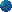  качество знаний, умений и навыков обучающихся ЦРТДЮ;       качество ведения отчетной документации;       выполнение учебных программ и календарно-тематического планирования;      выполнение решений педагогических советов и совещаний.СИСТЕМА КОНТРОЛЯ В ЦРТДЮОБЪЕКТЫ АДМИНИСТРАТИВНОГО КОНТРОЛЯВ ЦРТДЮМетоды контролянаблюдение (посещение занятий);изучение документации;проверка знаний, умений, навыков (срезы, тесты, практические работы);анкетирование;анализ.Основные направления посещений и контроля учебных занятий:  Формы и методы, применяемые на занятиях.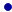   Самостоятельная  и  практическая  работа  обучающихся  на  занятия,  ее содержание и организация.Итоги контроля подводились на педагогических советах и совещаниях при директоре.Оценка качества организации учебных занятий в ЦРТДЮУровень компетентности и методической подготовленности членов администрации Центра достаточен для обеспечения квалифицированного руководства всеми направлениями учебно-воспитательного процесса. Анализ хода и итогов учебно-воспитательной работы достоверен и в достаточной мере полон и глубок. Практически все намеченные мероприятия выполнены. Формы и методы контроля соответствуют задачам, которые ставил педагогический коллектив Центра.Затруднения педагогов дополнительного образования в подготовке современного занятия.Первая трудность связана с поиском такой организации занятия, которая обеспечила бы не только усвоение учебного материала всеми обучающимися на самом занятии, но и их самостоятельную познавательную деятельность, способствующую умственному развитию. А это связано с подготовкой учебного материала и выбором соответствующих методов обучения.Вторая трудность состоит в нахождении способов и приемов создания таких учебных ситуаций и такого подбора дидактического материала (задания для самостоятельной познавательной деятельности творческого характера, заданий, связанных с жизнью, подбор наглядных пособий и др.), который обеспечил бы эффективную познавательную деятельность всех обучающихся в меру их способностей и подготовленности.Третья трудность связана с необходимостью комплексного применения различных средств обучения, в том числе и технических, направленных на повышение темпа занятия и экономию времени для освоения нового учебного материала и способов его изучения, а также применение приобретенных знаний, умений и навыков.Четвертая трудность - сложность формирования мотивов обучения, пробуждения познавательного интереса обучающихся по теме, повышения их эмоционального настроения и обеспечения единства обучения, воспитания и развития.Пятая трудность – недостаточность знаний психологии личности.Среди причин, мешающих работе, педагоги дополнительного образования выделили следующие:  недостаток времени на творчество;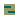   финансовую неудовлетворенность.Проблемы профессиональных затруднений педагогов дополнительного образования, как показывают исследования и тестирования, вызваны недостаточным уровнем их самообразования, а также психологической и технологической неготовностью к работе с ребенком на более высоком уровне (это относится к группе педагогов-совместителей).Педагогический мониторинг  –управление учебно-воспитательным процессомПедагогический мониторинг – динамичная система отслеживания результатов и прогнозирования деятельности обучаемого и педагога.    	Педагогический мониторинг в ЦРТДЮ представляет собой форму организации, сбора, хранения, обработки и распространения информации о педагогических системах, обеспечивающую непрерывное слежение за их состоянием, а также дающую возможность прогнозирования педагогических систем.Педагогический мониторинг - динамичная система контроля качества обученности учащихсяПедагогический мониторинг как форма сбора, хранения, обработки и распространения информации предполагает получение объективной и достоверной информации о состоянии обученности групп учащихся. Такая информация необходима администрации Центра, педагогам, психологам, а также для исследовательской деятельности. Проведение педагогического мониторинга начинается с осознания и формулировки целей его проведения. Определенная динамическая направленность педагогического мониторинга  выражается в типах обследования или контроля.1. Сравнительный характер педагогического мониторинга  дает возможность сравнения обученности различных групп.2. Пролонгированный характер предусматривает многократный сбор информации в течение достаточно длительного периода с определенным контингентом учащихся.3. Констатирующий характер - обследование, направленное главным образом на выявление и описание состояния знаний учащихся.4.  Диагностирующий характер - обследование, направленное на установление причин выявленного состояния знаний учащихся.        5. Прогнозирующий характер - обследование, на основании которого можно осуществлять прогнозирование успешности обучения учащихся в будущем, исходя из возможностей на данный момент.Учебно-методическим кабинетом была разработана «Карта педагогического мониторинга». Объектом педагогического мониторинга в Центре являлись результаты образовательного процесса и средства, которые использовались для их достижения.Мониторинговая карта ЦРТДЮ отражает работу по 5 направлениям: учащиеся;  педагоги;  родители;  методическое обеспечение образовательного процесса;  социум.Объективный и систематический контроль учебной работы обучающихся содействует повышению уровня преподавания, улучшению организации занятий, формированию у воспитанников ответственности за качество своей деятельности.Результаты обучения служат основанием для внесения корректив в содержание и организацию образовательного процесса, а также для поощрения успешной работы воспитанников, развития их творческих способностей, самостоятельности и инициативы в овладении знаниями, умениями и навыками.В ЦРТДЮ на протяжении 3 лет проводится мониторинг результатов реализации дополнительных образовательных программ по следующим критериям:1. Знания, умения, навыкиПодготовительный уровень: Знакомство с образовательной областью. Начальный уровень: Владение основами знаний.   Уровень освоения: Овладение специальными знаниями, умениями, навыками.   Уровень совершенствования: Допрофессиональная подготовка.2. Мотивация к занятиямПодготовительный уровень: Неосознанный интерес, навязанный извне или на уровне                           любознательности. Мотив случайный, кратковременный. Начальный уровень: Интерес иногда поддерживается самостоятельно. Мотивация                            неустойчивая, связанная с результативной стороной процесса.   Уровень освоения: Интерес на уровне увлечения. Поддерживается самостоятельно. Устойчивая мотивация. Ведущие мотивы: познавательный, общения, добиться     высоких результатов.   Уровень совершенствования: Четко выраженные потребности. Стремление изучить                             глубоко предмет как будущую профессию.3. Творческая активностьПодготовительный уровень: Интереса к творчеству не проявляет. Инициативу не проявляет. Не испытывает радости от открытия. Отказывается от поручений, заданий. Производит операции по заранее заданному плану. Нет навыков самостоятельного решения проблем. Начальный уровень: Социализация в коллективе. Инициативу проявляет редко. Испытывает потребность в получении новых заданий, в открытии для себя новых способов деятельности. Добросовестно выполняет поручения, задания. Проблемы решить способен, но при помощи педагога .   Уровень освоения: Есть положительный эмоциональный отклик на успехи свои и коллектива. Проявляет инициативу, но не всегда. Может придумать интересные идеи, но часто не может оценить их и выполнить.    Уровень совершенствования: Вносит предложения по развитию деятельности объединения. Легко, быстро увлекается творческим делом. Обладает оригинальностью мышления, воображением, развитой интуицией, гибкостью мышления, способностью к рождению новых идей.4. Эмоционально-художественная настроенность Подготовительный уровень: Подавленный, напряженный. Бедные и маловыразительный мимика, жесты, речь, голос. Не может четко выразить свое эмоциональное состояние. Нет устойчивой потребности изготавливать красивые изделия.  Начальный уровень: Замечает разные эмоциональные состояния. Пытается выразить свое состояние, не проникая в художественный образ. Есть потребность  изготавливать красивые изделия, но не всегда.  Уровень освоения: Распознает свои эмоции и эмоции других людей. Выражает свое эмоциональное состояние при помощи мимики, жестов, речи, голоса. Есть устойчивая потребность в изготовлении собственных красивых эстетических изделий.  Уровень совершенствования: Распознает и оценивает свои эмоции и эмоции других людей по мимике, жестам, речи, интонации. Проявляет произвольную активность в выражении эмоций. Развита эмоциональная выразительность жестов, мимики, голоса. Высокий уровень включенности в работу над собственным изделием. Ненасыщаемая  потребность в выполнении работы эстетического характера. 5. Достижения Подготовительный уровень: Пассивное участие в делах объединения.  Начальный уровень: Активное участие в делах отдела, учреждения.   Уровень освоения: Значительные результаты на уровне города. Уровень совершенствования: Значительные результаты на уровне города, области,                                 России.Для творческих объединений хореографии были разработаны другие критерии:1. Уровень сформированности музыкальности и чувства ритма у обучающихсяВысокий: музыкально исполняет движения, хорошо развито чувство ритма. Чутко реагирует на интонационные и темповые оттенки звучания. Двигаясь, ребенок правильно ощущает построение музыкальной фразы, схватывает характер счета, легко справляется с ритмическими заданиями. Безошибочно вступает на нужной доле музыкального такта. Движения гармонично сливаются с музыкой. Танцует красиво, ритмично.Средний: достаточно музыкально и ритмично исполняет движения. Двигаясь, ощущает построение музыкальной фразы, схватывает характер счета, в ритмических упражнениях неплохо справляется с отсчетом ритма. Несколько неуверенно исполняет движения при темповом изменении в музыке - торопится или наоборот опаздывает. Движения не всегда совпадают с музыкой. «Заторможенность» реакции на музыку мешает вовремя вступить на нужной доле музыкального такта.Низкий: слабо владеет музыкально-ритмическими навыками. Не чувствителен к ритму, темпу, фразировке мелодий. Движения неуверенны, часто «в разрез» с музыкой. Не умеет самостоятельно вступить на нужной доле музыкального такта.2. Уровень развития (сформированности) координации тела и движений у обучающихсяГлавное в оценке критерия - умение ребенка красиво и четко двигаться под музыку, правильно координировать свои движения.Высокий: у ребенка хорошо развита координация тела и движений. При движении корпус держит прямо, шаг четкий, правильная отмашка рук. Свободно справляется со сложно-координированными движениями. Двигается уверенно, красиво.Средний: ребенок достаточно правильно координирует свои движения. Умеет точно и уверенно выполнять простые маршевые движения. В более сложных комбинациях не всегда справляется с координированием движений. Двигается не совсем красиво, корпус не подтянутый. Отмашка рук вялая.Низкий: не умеет координировать свои движения. Двигаясь, не владеет принципом «противодвижения», то есть правая рука совпадает с правой ногой, левая рука - с левой ногой. Корпус наклоняет вперед, шаг неуверенный, не четкий, отмашка рук неправильная.3. Уровень сформированности собранности, умение концентрировать свое внимание Главное в оценке критерия - умение ребенка сосредоточиться, быть предельно собранным, внимательным Высокий: ребенок предельно собранный и внимательный. Точно и музыкально выполняет движения, уверенно справляется с более сложным заданием. Владеет умением концентрировать свое внимание.Средний: может быть собранным и внимательным. Движения выполняет правильно, согласно счету. Недостаточно владеет умением сосредоточиться, часто отвлекается. При выполнении движений “каноном” допускает ошибки.Низкий: ребенок несобранный, внимание рассеянное. Редко справляется с выполнением задания самостоятельно. Не владеет умением сконцентрировать свое внимание. С помощью педагога может справиться.  Мониторинг результатов реализации дополнительных образовательных программ проводится в течение учебного года дважды – в начале и в конце учебного года, что позволяет проанализировать уровень обученности воспитанников Центра.Взаимосвязь результатов образования и влияние на них педагогического мониторингаII. Функционирование и развитие образовательной системыДеятельность педагогического совета ЦРТДЮВысшей формой коллективной методической работы всегда был и остается педагогический совет, целью деятельности которого является  мобилизация усилий педагогического коллектива на выполнение задач Центра.Тематика педагогических советовЦентра развития творчества детей и юношествас 2013 по 2015 учебные годыIII. Методическая и исследовательская работаМетодическое обеспечение деятельности ЦРТДЮВажнейшим средством повышения педагогического мастерства педагогов дополнительного образования, связующим в единое целое всю систему работы Центра, является методическая работа. Роль методической работы значительно возрастает в современных условиях в связи с необходимостью рационально и оперативно использовать новые методики, приемы и формы обучения и воспитания.Учебно-методическая деятельность в ЦРТДЮ осуществляется с помощью методической службы. Деятельность методической службы нацелена на оказание помощи педагогу дополнительного образования в его профессиональном развитии. От разумной и правильной организации работы методической службы зависит повышение творческого потенциала педагогического коллектива.	Методическая служба представляет возможность членам педагогического коллектива не только участвовать в реализации уже готовых программ, но и принимать активное участие в их планировании и разработке, в апробации инноваций, стимулируя развитие педагогического мастерства.Задачи методической службы Центра:1. Исследование образовательных потребностей социума.2. Анализ состояния учебно-воспитательной работы в Центре.3. Предоставление педагогическим работникам необходимой информации по основным направлениям развития дополнительного образования, программам, новым педагогическим технологиям, учебно-методической литературе.4. Обеспечение высокого качества образовательного процесса путем внедрения программ нового поколения и новых педагогических технологий.5. Выявление, изучение и оценка результативности педагогического опыта в Центре, обобщение и распространение передового педагогического опыта.6. Прогнозирование, планирование и работа по повышению квалификации педагогических работников, а также оказание им организационно-методической помощи в системе непрерывного образования.Методическая служба включает в себя следующие главные направления:совершенствование педагогической деятельности (оказание помощи педагогу в обучении и воспитании детей);обновление программно-методического обеспечения образовательного процесса;изучение, обобщение и внедрение в практику исследований и достижений передового педагогического опыта;организация работы по повышению квалификации педагогов;руководство работой методических объединений;ознакомление педагогов дополнительного образования с достижениями педагогической науки и практики;информационно-аналитическое обеспечение образовательного процесса;осуществление инновационной деятельности;психолого-педагогическая поддержка всех участников образовательного процесса.Единство и взаимосвязь указанных задач и направлений обеспечивают развитие педагогического мастерства и творчества педагогов.С учетом уровня организации учебно-воспитательного процесса в Центре, особенностей состава обучающихся педагогический коллектив работал по следующим методическим темам:2013-2014 учебный год – «Развитие творческой личности педагога дополнительного образования в ЦРТДЮ»;2014-2015 учебный год – «Воспитание патриотизма у детей – один из аспектов нравственного совершенствования личности».2015-2016 учебный год – «Традиции и инновации в системе дополнительного образования»При работе над данными темами был определен следующий круг задач:   Изучение и внедрение современных методик и технологий в дополнительном образовании.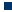  Изучение и внедрение методик и приемов дифференцированного и интегрированного обучения.    Совершенствование педагогического мастерства. Развитие обучающихся с учетом их возрастных, физиологических, психологических, интеллектуальных особенностей.   Создание в Центре благоприятных условий для умственного, нравственного и физического развития каждого ребенка.Поставленные перед коллективом задачи решались через совершенствование методики проведения занятия, индивидуальной и групповой работы с обучающимися, развитие способностей и природных задатков обучающихся, повышение мотивации к обучению у детей, а также ознакомление педагогов дополнительного образования с новой педагогической и методической литературой.При планировании методической работы Центра педагогический коллектив стремился отобрать те формы, которые реально позволили бы решать проблемы и задачи, стоящие перед ним.Формы методической работы в ЦРТДЮ1.  Тематические педагогические советы.2.  Методический совет.3.  Методические объединения.4.  Работа педагогов над темами самообразования.5.  Открытые занятия, их анализ.6.  Взаимопосещение и анализ занятий.7.  Предметные недели и творческие эстафеты.8.  Творческие микрогруппы.9.  «Круглые столы».10.  Педагогический мониторинг.11. Психолого-педагогический практикум.12.   Разработка методических рекомендаций в помощь педагогу. 13.  Индивидуальные беседы по организации и проведению занятия.14.  Организация и контроль курсовой подготовки педагогических работников.14.  Аттестация.Деятельность методических объединений ЦРТДЮМетодическое объединение - это объединение педагогов дополнительного образования Центра в творческие группы по признаку образовательной области, заявленной в Уставе Центра и по признаку рода деятельности педагогов, реализующих направления учебно-воспитательной работы в соответствии с Концепцией и Программой развития ЦРТДЮ.В настоящее время в ЦРТДЮ работают 4 методических объединений: «Художественное творчество»«Техническое творчество» «Социально-педагогическая деятельность«Прикладное творчество»Педагоги в них занимаются, прежде всего, методической работой:   разработкой частной методики по предмету;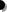  обсуждением приемов, методов, форм, методик, технологий обучения и воспитания по актуальным темам.Цель работы каждого методического объединения - обеспечить качество образования, эффективность инноваций коллективным поиском, отработкой и внедрением лучших традиционных и новых образцов педагогической деятельности, взаимным профессиональным общением, обменом опытом, выработкой единых подходов, критериев, норм и требований к оценке результатов образовательной деятельности обучающегося и педагога.В своей работе методические объединения используют следующие основные формы работы:  заседания, на которых выступают члены методического объединения;  обсуждение актуальных проблем;  обзор новинок научно-методической литературы; подготовка,  проведение  открытых занятий, показательных мероприятий, конкурсов;  методическая учеба педагогов;  оказание методической помощи педагогам.В течение учебного года методические объединения Центра проводят анализ результатов образовательного процесса, вносят предложения по изменению содержания и структуры учебных программ, принимают решения по подготовке методических рекомендаций для педагогов, детей и родителей;  организуют работу методических семинаров для педагогов, принимают участие в организации и разработке содержания исследовательской и экспериментальной работы Центра.Руководит работой методического объединения председатель, избранный членами МО.Каждое методическое объединение работает над своей методической темой, тесно связанной с методической темой Центра, и в своей деятельности прежде всего ориентируется на организацию методической помощи педагогу дополнительного образования в межкурсовой период.Методическое объединение «Художественное творчество»Методическое объединение «Прикладное творчество»Методическое объединение «Социально-педагогическая деятельность»Методическое объединение «Техническое творчество»Работа по организации учебно-воспитательного процесса носила научно-методический характер и была построена на диагностической основе.Диагностика особенностей обучающихся и педагогического коллектива осуществлялась по следующим направлениям:  динамика уровня профессиональной компетентности педагогов;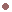   динамика познавательной активности обучающихся.По данным диагностики стабилен рост показателей профессиональной деятельности педагогов дополнительного образования по позициям:  владение содержанием учебных программ;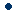   знание методик и методов работы.Продолжается положительная динамика по позициям:  знания в области педагогических технологий;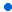   прогнозирование развития обучающихся;учет индивидуальных особенностей обучающихся.IV. Повышение квалификацииГлавное в методической работе Центра - оказание реальной действенной помощи педагогическим работникам. Методическая работа представляет собой непрерывный, постоянный процесс, носящий повседневный характер, сочетается с курсовой переподготовкой.Повышение квалификации и мастерства педагогов  непосредственно в Центре позволяет связать содержание и характер методической работы с ходом и результатом реального учебно-воспитательного процесса, изменениями в уровне обученности, развития и воспитанности детей.Деятельность методической службы позволяет глубоко изучить личностные качества педагога дополнительного образования, выявлять затруднения и недостатки в их деятельности.Одной из главных функций методической работы является образовательная,   т.к. повышение квалификации педагога входит в систему непрерывного педагогического образования. Формы повышения квалификации педагогов дополнительного образования ЦРТДЮРабота по обобщению и распространению педагогического опыта в ЦРТДЮОдним из актуальных вопросов для методической службы Центра  является обобщение педагогического опыта. Ведется работа по формированию и систематизации организации процесса обобщения педагогического опыта. Она состоит из четырех компонентов:1. Теоретические основы обобщения педагогического опыта.2. Технология описания педагогического опыта.3.  Распространение и внедрение педагогического опыта.4.  Результаты обобщения педагогического опыта.Система обобщения педагогического опыта в ЦРТДЮКультурно-досуговая деятельность       	Качество массовой и культурно-досуговой деятельности,  несомненно, зависит от уровня профессионализма организатора и подготовки того или иного мероприятия. Проведение всех массовых мероприятий ЦРТДЮ обеспечивает    организационно-массовый отдел.     	В организационно-массовом отделе Центра, в состав которого входят четыре педагога-организатора, есть следующие специалисты: звукорежиссёр, звукооператор, художник по свету, осветитель,  художник-декоратор, художник-модельер по театральным костюмам, заведующий костюмерной. Каждый из них участвует в подготовке и проведении досуговых мероприятий. Сплочённая команда, которая помогает в подготовке и проведении массовых мероприятий и культурно-досуговой деятельности, профессионально и творчески подходит к выполнению поставленных задач. Вся подготовительная и репетиционная работа проходит по заранее составленному графику.  В результате сплочённой и дружной работы всего коллектива мероприятия получаются интересными для участников и зрителей, творческий подход и высокий уровень мастерства каждого приносит свои плоды – происходит гармоничное формирование личности, имеющей высокий уровень направленности на творчество в одном или нескольких видов деятельности.   	В Центре имеется высокопрофессиональная, современная звуковая, световая и видеоаппаратура. Достигнутые успехи зависят не только от наличия современной аппаратуры, но и от сплочённого, творчески работающего коллектива. Этому способствует высокий профессионализм сотрудников. Все педагоги-организаторы, работающие в Центре - высокопрофессиональные специалисты с многолетним стажем работы по своим направлениям деятельности.    	Пять педагогов-организаторов организационно-массового отдела  работают по следующим направлениям деятельности:научно-техническое и военно-патриотическоетеатральное концертно-игровая деятельностьвыставочная и просветительская деятельностьмузейное дело.Основные формы и методы культурно-досуговой деятельностиОсновными направлениями  воспитательной деятельности отдела являются: воспитательная работа в творческих объединениях Центра; организация и проведение массовых мероприятий; разнообразные игровые программы; организация выставок детских творческих работ; участие в фестивалях, конкурсах, соревнованиях;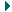 реализация досуговых программ.   	Формы работы массовой и культурно-досуговой деятельности Центра самые разнообразные - театральные и музыкальные гостиные, игровые программы, концертно-театральная деятельность, выставочная деятельность, викторины, конкурсы, спортивные соревнования, молодёжные вечера отдыха, шефские концерты, ярмарки, тематические праздники, акции милосердия, встречи с интересными людьми, шоу-программы и т.д.     	Дополнительное образование – это уникальная возможность для детей получить  те знания, которые не входят в базу общего образования. Организация досуга – традиционное направление работы Центра творчества детей и юношества. Обусловлено это - стремлением наполнить свободное время ребёнка видами и формами занятий, которые оказали бы  позитивное влияние на его индивидуальность, снижали вероятность вовлечения   в асоциальные группировки, препятствовали развитию  вредных и опасных  привычек и наклонностей. Необходимо забрать ребёнка с улицы, занять его свободное время, уберечь от влияния негативной информации некоторых телевизионных каналов.       	Организационно-массовым отделом  ЦРТДЮ разработана и внедряется досуговая программа, которая даёт возможность демонстрации творческих, интеллектуальных,  физических, эмоциональных возможностей ребёнка.  Цель досуговой программы  направлена на решение комплекса задач, связанных с формированием культуры свободного времени: вовлечение ребёнка в яркий мир игр, соревнований, развлечений и праздников, освоение  традиционного  и инновационного опыта организации досуга через познание, просвещение, общение.    Досуговая программа ЦРТДЮ разработана для детей от 4,5 до 18 лет. Программа написана не только для  детей посещающих творческие объединения ЦРТДЮ регулярно, но и для детей города, приходящих на единичные массовые мероприятия, проводимые в Центре.       	Досуговая программа ЦРТДЮ содержит несколько направлений работы, так как составлена на основе программ, написанных педагогами-организаторами  Центра.     	Вся  программа  состоит из   трёх блоков:I блок – участие в Международных фестивалях, конкурсах, смотрах, соревнованияхII блок – участие в краевых фестивалях, смотрах, конкурсах, соревнованияхIII блок – традиционные мероприятия ЦРТДЮ.      Каждый блок содержит вышеназванные направления работы педагогов-организаторов.Участие творческих коллективов ЦРТДЮ в фестивалях, конкурсах, смотрах Участие творческих объединений ЦРТДЮ в международных, Всероссийских, краевых и городских фестивалях, смотрах, конкурсахСведения об участии коллективов и творческих объединениях ЦРТДЮ  в городских, областных, всероссийских и международных мероприятиях за последние 3 учебные годаАнализ и оценка досуговых программ   Составлена культурно-досуговая программа дополнительного образования детей «Занимательный досуг» с подпрограммами разных направлений культурной деятельности. 	Положительное влияние на качество массовой и культурно-досуговой деятельности  Центра оказывают культурно-образовательные акции: тематические диспуты, конференции, лектории, балы медалистов, награждение победителей олимпиад.   	Большое развитие получили в Центре активные формы культурно-досуговой деятельности: спортивные соревнования, спортивные праздники, развивается направление спортивного танца - хип-хоп, бальные танцы.   	Система работы педагогов-организаторов Центра отлажена, каждый отвечает за своё направление работы. Ежемесячно каждым составляется план работы, опираясь на составленную программу. В своей работе, педагоги-организаторы стараются охватить как можно больше детей. В мероприятиях участвуют дети творческих объединений и дети,  не посещающие их.   	Все мероприятия, предлагаемые для проведения в ЦРТДЮ, обсуждаются на заседаниях Художественного совета. Проводится подробный  анализ после каждого  проведенного массового мероприятия и праздника.  Конечно, бывают замечания, некоторые недоработки, но при подготовке и проведении следующего мероприятия все замечания и недостатки учитываются.   	Отдельно хочется отметить работу социального педагога ЦРТДЮ. Им создана форма работы – семейный клуб «Родник». Заседание клуба проходит два раза в месяц. Дети приходят на заседание  вместе с родителями.   	Система летнего отдыха детей и подростков - неотъемлемая составляющая всей жизнедеятельности ребёнка, где гармонично сочетаются духовно-эстетические, рационально познавательные, идейно-нравственные начала. Поэтому летнее посещение Центра не только временное местонахождение ребёнка, где он приобретает те или иные навыки и знания, где занимательно проводит своё свободное время, но и как необходимое  бытие, позволяющее раскрыться всем его  потенциальным и физическим возможностям. В системе организованного отдыха действует принцип преемственности общения и воспитания, способствующий всестороннему раскрытию и развитию личности ребёнка. Этот принцип выполняет компенсаторную функцию по отношению к школе, позволяет детям отдохнуть, снять физическую и  психологическую  перегрузку, создаёт новые условия для того, чтобы ребёнок мог обогатиться  опытом, получить, проверить и применить  новые знания и умения в различной  практической деятельности. Отдельным блоком проходит массовая и культурно-досуговая деятельность в каникулярное время. Пользуются популярностью среди детей города такие формы работы, проводимые в Центре в каникулярное время:  показ мультфильмов, фильмов, соревнования «Весёлые старты», соревнования в бассейне, настольный теннис, «Игротека», показ кукольных спектаклей  с игровой программой для детей, конкурс рисунков на асфальте, конкурс ледяной скульптуры и  др.    	Планируя  массовую и  культурно-досуговую деятельность в каникулярное время, отдел ставит следующие задачи: обогатить знания детей об  окружающем мире;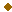  способствовать формированию навыков социальной адаптации; способствовать укреплению физического и психического здоровья детей; формировать привычки  здорового образа  жизни; научить детей продуктивно распоряжаться собственным свободным временем; привить детям навыки самоорганизации.   	В ходе реализации досуговой программы, проведении массовых и культурно-досуговых мероприятий для детей города, мы  столкнулись с рядом проблем:Прежде всего - необходимо объединить совместные усилия педагогов дополнительного образования ЦРТДЮ и учреждений образования и культуры города, ориентированных на удовлетворение разнообразных потребностей детей и подростков.Очень важно вовлекать в «орбиту» своей деятельности родителей и общественность, формируя воспитательное пространство как в самом творческом объединении, в Центре, так и в общегородском социуме.Необходимо активно способствовать повышению воспитывающего характера культурно-досуговых мероприятий ЦРТДЮ.Исключить из практики метод «проб и ошибок», а изначально планировать всё с учётом анализа проведённых мероприятий.    	В ходе организованного досуга дети овладевают разными ролями в сотрудничестве со сверстниками, педагогами, увеличивая тем самым свой арсенал познавательных стратегий, приобретают самостоятельность, уверенность.  Осваивают различные формы и средства познавательной и коммуникативной деятельности. Это приводит к более эффективной самореализации подростка и сохранению его индивидуальности.    	Итог - формируя культуру познания, общения и самореализации  обучающихся, мы получаем модель выпускника ЦРТДЮ. 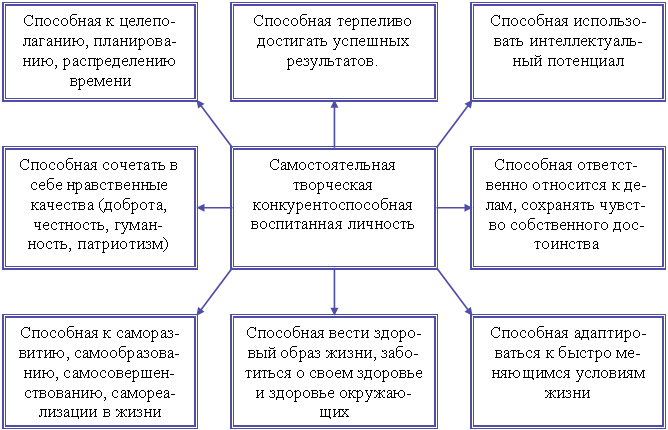 Основные направления реализации программы на 2016-2020 гг.2017-2018гг.Разработка межведомственной программы по поддержке и сопровождению одарённых детей, создание буклетов, справочников с информацией о достижениях воспитанников учреждений дополнительного образования детей. Проведение тематических дней открытых дверей с демонстрацией достижений одаренных детей. Организация социальной рекламы для поддержки одарённых детей.1.2.Организация мониторинга изменения содержательного запроса на организацию работы с подростками по месту жительства, детскими общественными объединениями, учреждениями отдыха и оздоровления детей.1.3.Изменение содержания 	системы	каникулярного отдыха и оздоровления на основе самоорганизации подростков;Привлечение в систему работы по месту жительства кадров, деятельности детских	общественных	объединений,	системы	каникулярного отдыха	и оздоровления, готовых к обеспечению педагогического сопровождения самоорганизации подростков.1.4.Сформированная готовность организаторов к построению системы работы с детьми в системе дополнительного образования от запроса детей и родителей, региональных и социо-культурных особенностей. Готовность педагогов к постоянному развитию и переподготовки в соответствии с образовательных запросом.2019-2О2Огг.Создание инфраструктуры закрепления в субъектах РФ достижений талантливых детей. Разработка системы мер и рекомендаций по поддержке одарённых детей в системе дополнительного образования детей.Переход на сетевой формат организации работы подростками по месту жительства деятельности детских общественных объединений, системы каникулярного отдыха и оздоровления.Повышение привлекательности для подростков системы работы по месту жительства	деятельности	детских	общественных	объединений,	системыканикулярного отдыха и оздоровления. Утверждение типового положения и методических рекомендаций по данному направлению.1.3.Разработка электронного учебника «Интеграция программдополнительного образования детей со сферой работы с подростками по месту жительства	деятельности	детских	общественных	объединений,	системыканикулярного отдыха и оздоровления, летнего отдыха и оздоровления», с использованием опыта субъектов РФ.Наименование 
программы           Программа развития муниципального бюджетного образовательного учреждения дополнительного образования детей Центра развития творчества детей и юношества города Крымска МО Крымский район на  2013-2020 годыЦель 
программы          Обеспечение позитивной динамики развития ЦРТДЮ как стабильно инновационного многопрофильного учреждения, обеспечивающего формирование у ребенка социальной успешности, мотивации к познанию, творчеству, здоровому образу жизни, личностному и профессиональному самоопределению, личностных компетенций на основе ресурсных возможностей по научно-методическому, кадровому и информационному обеспечению. Задачи 
программы Повышение качества и обеспечение доступности дополнительного образования, соответствующего требованиям инновационного развития экономики страны, современным требованиям общества. Совершенствование содержания образовательного процесса на основе компетентностного подхода, внедрение современных образовательных инновационных технологий; Совершенствование научно-методического, информационного и кадрового обеспечения деятельности ЦРТДЮ;Формирование высоконравственной, образованной личности, обладающей базовыми компетенциями современного человека через расширение «воспитательного пространства» социума на основе традиционных ценностей российского общества;Обеспечение необходимых условий для личностного развития, охраны и укрепления здоровья, профессионального самоопределения и творческого труда детей в возрасте, преимущественно, от 6 до 18 лет;Организация содержательного досуга, повышение уровня творческих способностей, раннее выявление и сопровождение  одаренных детей.Нормативно- 
правовые 
основания для 
разработки 
программы Программа разработана в соответствии сКонвенция о правах ребёнка. Декларация прав ребёнка.Конституция РФ.Закон Российской Федерации «Об образовании в Российской Федерации» № 273-ФЗ от 29.12.2012 г.Закон РФ «Об основных гарантиях прав ребёнка в РФ». Национальная стратегия действий в интересах детей РФ 2012-2017 г.Типовое положение об образовательном учреждении дополнительного образования детей.Федеральная целевая программа «Развитие дополнительного образования детей в Российской Федерации до 2020 года».Межведомственная программа развития дополнительного образования детей в Российской Федерации до 2020 года. Концепция духовно-нравственного воспитания российских школьников. Концепция развития воспитания в системе образования. Концепция общенациональной системы выявления и развития молодых талантов. Проект Концепции Федеральной целевой программы развития образования на 2011-2015 гг. Концепция долгосрочного социально-экономического развития Российской Федерации на период до 2020 года.Краевая целевая программа «Развитие образования в Краснодарском крае». СаНПиН к учреждениям дополнительного образования детей (2.4.4.1251-03)Разработчик 
программы Центр развития творчества детей и юношества города Крымска муниципального образования Крымский районИсполнители 
программы трудовой коллектив МБУДО ЦРТДЮ; коллектив обучающихся и их родители (законные представители); социальные партнеры ЦентраСроки и этапы 
реализации 
программы2013-2015 гг.- подготовительный этап 
2015-2016 гг. - основной этап 
2017-2018 гг. – обобщение и внедрение инновационных технологий2019-2020 завершающий этапОсновные 
направления 
программыI. Создание условий для повышения качества образовательного процесса в ЦРТДЮсовершенствование системы обеспечения оценки качества дополнительного образования; внедрение инновационных образовательных технологий для формирования у детей и молодежи мотивации к познанию, творчеству, здоровому образу жизни, социальной успешности и профессионального самоопределения; совершенствование воспитательной системы ЦРТДЮ через раскрытие и обогащение творческого потенциала ребёнка, воспитание гражданственности, формирование социальной компетенции личности. II. Создание условий для эффективного управления деятельностью Центра: обновление нормативно-правовой базы Центра; совершенствование системы управления учреждением; III. Разработка модели методического, информационного и кадрового ресурсного обеспечения деятельности ЦРТДЮ:совершенcтвoвание мeтoдического обеспечения деятельности учреждения; развитие педагогического ресурса ЦРТДЮ средствами повышения профессионального мастерства работников дополнительного образования; формирование информационно – коммyникaтивного пространства для обеспечения образовательного процесса в Центре.IV. Совершенствование материально-технического обеспечения Ожидаемые 
результаты 
реализации 
программы Совершенствование качества образовательного процесса учреждения. Создание системы эффективного управления деятельностью Центра. Совершенствование методического, информационного и кадрового ресурсного обеспечения деятельности ЦРТДЮ. Совершенствование материально-технического обеспечения учреждения, соответствующее современным требованиям государственных образовательных стандартов, социальных норм и нормативов. Квалификация кадров2013201420151Всего педагогов 3437392 высшей кв. категории -3 первой кв. категории 1114 второй кв. категории 8775  с высшим образованием 1820236 со средним профессиональным образованием1617167Повысили квалификацию --25Педагогический стажКоличество педагоговКоличество педагоговКоличество педагоговПедагогический стаж2013-20142014-20152015-2016Менее 2 лет 012От 2 до 5 лет 142От 5 до 10 лет456От 10 до 20 лет 101215Более 20 лет 191514Учебный годВозрастной составВозрастной составВозрастной составВозрастной составВозрастной составВозрастной составВозрастной составВозрастной составУчебный годМоложе 25Моложе 2525-3525-3535-5535-55Свыше 55Свыше 55Учебный годКол-во%Кол-во%Кол-во%Кол-во%2013-201400611%1544%1345%2014-201525%514%1335%1424%2015-2016410%718%1436%1436%№ п/пКоличество и возрастной составобучающихся2013 г.2013 г.2014 г.2014 г.2015 г.2015 г.№ п/пКоличество и возрастной составобучающихсячел.%чел.%чел.%1.Всего обучающихся 1079122115742.Детей дошкольного возраста 625.7%383.1%17811.3%3.Учащихся 1-4 классов 55752%61250%58637%4.Учащихся 5-9 классов 38235%50141%75047.6%5.Учащихся 10-11 классов 686.3%1088.8%523.3%6.Учащихся учреждений начального профессионального образования 101%151.2%80.5%Год обученияВсего обучающихсяДевочкиМальчики2013-201410797273522014-201512218283932015-20161574929648 № п/пМотивация прихода в ЦРТДЮДевочкиМальчики1Найти друзей и узнать что-то новое69%38%2Занять свободное время4%10%3Исправить собственные недостатки2%2%4Преодолеть трудности в обучении12%34%5Получить основы профессии13%16%учебный годучебный годТиповаяМодифицированнаяВсего2013-2014341442014-2015255572015-201626163Объект управленияЦелостный процесс практико-ориентированного обучения детей Целостный процесс практико-ориентированного обучения детей Цель обученияРазвитие личности обучающегося Развитие личности обучающегося Стиль руководства образовательным процессомЛичностно-ориентированный с доминированием организационной и стимулирующей функций, демократический Личностно-ориентированный с доминированием организационной и стимулирующей функций, демократический Мотивационно-смысловые позициипедагогаобучаемыхМотивационно-смысловые позицииОткрытость, диалог, содействие, сотрудничество, обеспечение условий решения проблем ребенка Личностная мотивированность на образовательную деятельность Характер организации образовательной деятельностиПреобладание продуктивных, творческих, исследовательских заданий на основе осознания ребенком личностного смысла образовательной деятельности Преобладание продуктивных, творческих, исследовательских заданий на основе осознания ребенком личностного смысла образовательной деятельности Характер и формы педагогического взаимодействия и отношенияСубъект-субъектные отношения, партнерское взаимодействие в разработке и достижении цели Субъект-субъектные отношения, партнерское взаимодействие в разработке и достижении цели Контроль и оценкаОриентация на личностную ценность результатов образовательного процесса; сравнение успехов ребенка только с предыдущим уровнем его знаний и умений; само- и взаимоконтроль обучающихся Ориентация на личностную ценность результатов образовательного процесса; сравнение успехов ребенка только с предыдущим уровнем его знаний и умений; само- и взаимоконтроль обучающихся Направления деятельностиФормы деятельности Организация системы педагогической деятельности и контроль- решение кадровых вопросов, - организация обеспечения мер безопасности, - инструктивные совещания, - мониторинг,  - планерки. - статистические отчетыII. Функционирование и развитие образовательнойсистемы-педсоветы,-посещение занятий, организация взаимопосещений занятий педагогами,-совместное планирование деятельности, -консультации (составление и коррекция программ, учебно-тематических планов, методических разработок), -собеседования (индивидуальные, тематические, внеплановые), -педагогическая учеба, семинары, - круглые столы, - ведение портфолио педагогических работников.III. Методическая и исследовательская работа- выпуск методических материалов,-участие в работе научно-практических конференций, семинаров,- изучение социального и образовательного запроса, - социометрия педагогического коллектива и детских коллективов.IV. Повышение квалификации-курсы повышения квалификации,-самообразование,-аттестация,-мастер-классы,-методические объединения- обобщение опытаV. Создание положительногоморально-психологического климата-поощрение педагогов,-организация коллективных выходов в театр, музеи, на выставки и т.д., - празднование дней рождения, юбилеев.- выполнение функций управления- взаимодействие по вопросам,   находящимся  в собственной компетенцииОбъекты контроляОсновные акценты контроля1. Учебный процесс Выполнение учебных программ. Уровень знаний и навыков обучающихся. Продуктивность работы педагога. Индивидуальная работа с одаренными детьми. Индивидуальная работа с детьми особой заботы. Навыки самостоятельного познания у обучающихся. Учебная среда.2. Воспитательный процесс Уровень воспитанности обучающихся. Уровень общественной активности обучающихся.Участие родителей в воспитательном процессе. Качество работы руководителей творческих объединений. Качество проведения традиционных мероприятий Центра. Здоровье и физическая подготовка обучающихся. Качество профилактической работы с педагогически запущенными детьми. Воспитательная среда Уровень воспитанности обучающихся. Уровень общественной активности обучающихся.Участие родителей в воспитательном процессе. Качество работы руководителей творческих объединений. Качество проведения традиционных мероприятий Центра. Здоровье и физическая подготовка обучающихся. Качество профилактической работы с педагогически запущенными детьми. Воспитательная среда 3. Методическая работа Методический уровень методистов Центра.Методический уровень каждого педагога дополнительного образования. Механизмы распространения педагогического опыта.Обобщение педагогического опыта.Повышение квалификации педагогов.Методический сервис Центра6. Условия учебно-воспитательного процессаНормативно-правовая база Центра. Охрана труда.Санитарно-гигиеническое состояние Центра.
Обеспеченность учебной и методической литературой.
Обеспеченность учебно-техническим оборудованием.
Информационно-методическая оснащенность.
Учебно-воспитательная развивающая среда.Уровень работы педагогов дополнительного образования2013-2014 учебный год(чел.)2014-2015 учебный год(чел.)2015-2016 учебный год(чел.)Достаточно-высокий уровень101017Достаточный уровень171514Репродуктивный уровень11128Задачи деятельностиСодержание деятельности1. Диагностика состояния учебно-воспитательного процесса в Центре, уровня профессиональной подготовки педагогов, обученности, воспитанности и развития обучающихся Центра.2. Разработка комплексно-целевых программ развития Центра, профессионального мастерства и творчества каждого педагога.3.  Создание в Центре микроклимата творческого сотрудничества в педагогическом процессе.1.  Формулирует цели и задачи развития коллектива Центра.2. Определяет содержание образования, воспитания и развития обучающихся, формы и методы организации учебно-воспитательного процесса в Центре.3.  Организует работу по повышению квалификации педагогических работников, развитию их творческой инициативы, распространению передового опыта.4.  Решает педагогические проблемы, связанные с совершенствованием учебно-воспитательного процесса и обеспечением его высокого качества5.  Осуществляет планирование, организацию и регулирование учебно-воспитательного процесса в Центре, его анализ и контроль.6.  Разрабатывает систему педагогических мер, направленных на методическое обеспечение всех перспектив развития Центра.7.  Организует и осуществляет подготовку и проведение аттестации педагогических кадров Центра и ее руководителейДатаТемаСентябрь 2012«Цели, задачи и направления деятельности педагогического коллектива ЦРТДЮ в 2012-2013 учебном году по организации выполнения I этапа реализации «Программы развития ЦРТДЮ до 2016 года»Январь 2013«Основные составляющие педагогического успеха»Май2013«Начало реализации и выполнение I этапа «Программы развития ЦРТДЮ до 2016 года» (круглый стол)Сентябрь 2013«Анализ работы ЦРТДЮ за 2012-2013 учебный год.  Цели, задачи и направления деятельности педагогического коллектива ЦРТДЮ  в 2013-2014 учебном году по выполнению II этапа реализации «Программы развития ЦРТДЮ до 2016 года»Декабрь 2013«Патриотическое воспитание гражданина России средствами дополнительного образования»Март2014«Роль педагога в формировании и развитии у обучающихся социально значимых ценностей» (круглый стол)»Май 2014«Анализ работы ЦРТДЮ за 2013-2014 учебный год». Сентябрь 2014«Цели, задачи и направления деятельности педагогического коллектива ЦРТДЮ в 2014-2015 учебном году по выполнению                 II (основного) этапа реализации «Программы развития ЦРТДЮ до 2016 года»Октябрь2014«Образовательная программа – главный источник творческого развития» - научно-практический семинар «Методическое просвещение»Декабрь 2014«Использование проектной технологии в дополнительном образовании»Февраль 2015«Научно-исследовательская деятельность»Май 20115«Анализ работы ЦРТДЮ за 2014-2015 учебный год. «Программы развития ЦРТДЮ до 2016 года»Учебно-методический отделУчебный годМетодическая тема, над которой работает МОФормы и результаты работы2013-2014 учебный год«Развитие творческой индивидуальности педагога»Открытые занятия.Выставки творческих работ.Создание творческих работ на плоскости и в пространстве, используя всевозможные материалы и средства изображения.Участие в выставках,  конкурсах2014-2015учебный год«Воспитание патриотизма у детей – один из аспектов нравственного совершенствования личности»Открытые занятия.Новый творческий подход к заданным темам.Поиск новых идей и изображение знакомых предметов в различных техниках.2015-2016 учебный год«Улучшение качества преподавания в студии посредством научно-исследовательской работы»Открытые занятия.Выставки творческих работ.Создание творческих работ на плоскости и в пространстве, используя всевозможные материалы и средства изображения.Участие в выставках,  конкурсахУчебный годМетодическая тема, над которой работает МОФормы и результаты работы2013-2014 учебный год«Роль педагога дополнительного образования в эстетическом и нравственном воспитании детей»Заседания методического объединения.Методическая учёба.Взаимопосещение занятий.Участие в выставках, конкурсах2014-2015учебный год«Воспитание детей на традициях русской культуры»Заседания методического объединения.Методическая учёба.Взаимопосещение занятий.Дифференциация учебного материала в зависимости от индивидуальных особенностей обучающихся.Участие в выставках,  конкурсах2015-2016 учебный год«Роль педагога дополнительного образования в эстетическом воспитании детей»Заседания методического объединения.Методическая учёба.Взаимопосещение занятий.Работа над интегрированной программой творческого объединения «Театр моды»Участие в выставках,  конкурсахУчебный годМетодическая тема, над которой работает МОФормы и результаты работы2013-2014 учебный год«Развитие творческой личности педагога дополнительного образования».Открытые занятия и их анализДокладыРодительские собрания2014-2015учебный год«Воспитание патриотизма у детей – один из аспектов нравственного совершенствования личности»Открытые занятия и их анализДокладыРодительские собрания2015-2016 учебный год«Программно-методическое обеспечение учебно-воспитательного процесса»Открытые занятия и их анализДокладыРодительские собранияУчебный годМетодическая тема, над которой работает МОФормы и результаты работы2013-2014 учебный год«Выбор педагогических технологий, формирующих творчество детей»Открытые занятия Заседания методического объединенияВзаимопосещение занятий и их анализУчастие в выставках, конкурсах2014-2015учебный год«Формирование духовного мира обучающихся  посредством воспитания патриотизма и нравственности»Открытые занятия Заседания методического объединенияВзаимопосещение занятий и их анализУчастие в выставках, конкурсах2015-2016 учебный год«Использование педагогом дополнительного образования методов развития творчества обучающихся »Открытые занятия Заседания методического объединенияВзаимопосещение занятий и их анализУчастие в выставках, конкурсахУчебный годГородскиеГородскиеГородскиеГородскиеГородскиеОбластныеОбластныеОбластныеОбластныеОбластныеВсероссийскиеВсероссийскиеВсероссийскиеВсероссийскиеВсероссийскиеМеждународныеМеждународныеМеждународныеМеждународныеМеждународныеНаправлениядеятельностиУчебный годКол-воучаствовавшихКол-воучаствовавшихКол-воучаствовавшихКол-воучаствовавшихКол-воучаствовавшихКол-воучаствовавшихКол-воучаствовавшихКол-воучаствовавшихКол-воучаствовавшихКол-воучаствовавшихКол-воучаствовавшихКол-воучаствовавшихКол-воучаствовавшихКол-воучаствовавшихКол-воучаствовавшихКол-воучаствовавшихКол-воучаствовавшихКол-воучаствовавшихКол-воучаствовавшихКол-воучаствовавшихОбразцовый коллективЛауреатДипломатУчебный годсмотрыконкурсыфестивалисоревнованиявыставкисмотрыконкурсыфестивалисоревнованиявыставкисмотрыконкурсыфестивалисоревнованиявыставкисмотрыконкурсыфестивалисоревнованиявыставкиОбразцовый коллективЛауреатДипломаттехническое2013-2014121212техническое2014-2015101929техническое2015-201613281012Физкультурно-спортивное2013-201411Физкультурно-спортивное2014-2015212Физкультурно-спортивное2015-20162113Художественное2013-2014122715435554316164040107Художественное2014-20157768127653644833164163030  1215Художественное2015-2016168801488936509026681919Социально-педагогическое2013-201481Социально-педагогическое2014-20151061Социально-педагогическое2015-2016122